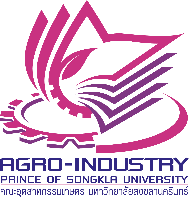 สรุปการปฏิบัติงานสหกิจศึกษา ปีการศึกษา 2563คณะอุตสาหกรรมเกษตร  มหาวิทยาลัยสงขลานครินทร์ข้อมูลทั่วไปของนักศึกษาและสถานประกอบการชื่อ – สกุลนักศึกษา :  .....................................................................................................................................................สาขาวิชา :  ........................................................................ ภาควิชา :  .................................................................. คณะ :  ..อุตสาหกรรมเกษตร............... มหาวิทยาลัย/วิทยาเขต: .....ม.สงขลานครินทร์ วิทยาเขตหาดใหญ่....................เบอร์โทรศัพท์ติดต่อ : ............................................................... e-mail...........................................................................สถานประกอบการที่ปฏิบัติงานสหกิจศึกษา :  .................................................................................................................ที่อยู่ .................................................................................................................................................................................ระยะเวลาปฏิบัติงานสหกิจศึกษา :  .................................................................................................................................ตำแหน่งงาน :  .................................................................................................................................................................อาจารย์ที่ปรึกษา : ............................................................... ภาควิชา : ...........................................................................เบอร์โทรศัพท์ติดต่อ : ............................................................... e-mail...........................................................................พนักงานที่ปรึกษา :   ......................................................... ตำแหน่ง : .............................................................................เบอร์โทรศัพท์ติดต่อ : ............................................................... e-mail...........................................................................หน้าที่ที่ได้รับมอบหมาย : .................................................................................................................................................................................................................................................................................................................................................................................. ...........................................................................................................................................................................................................................................................................................................................................................................................................................................................................................................................................................................สวัสดิการที่ได้รับ :....................................................................................................................................................................................................................................................................................................................................................................................................................................................................................................................................................................................................................................................................................................................................................................ข้อมูลเกี่ยวกับโครงงานสหกิจศึกษาหัวข้อโครงงาน : (ไทย)  .............................................................................................................................................		(อังกฤษ)  ........................................................................................................................................ที่มาและความสำคัญของโครงงานสหกิจศึกษา :........................................................................................................................................................................................................................................................................................................................................................................วัตถุประสงค์ของโครงงานสหกิจศึกษา :  ........................................................................................................................................................................................................................................................................................................................................................................วิธีการดำเนินงานโครงงานสหกิจศึกษาโดยสังเขป :........................................................................................................................................................................................................................................................................................................................................................................สรุปผลการดำเนินงานโครงงานสหกิจศึกษา : ........................................................................................................................................................................................................................................................................................................................................................................ประโยชน์ที่สถานประกอบการได้รับอย่างเป็นรูปธรรม :........................................................................................................................................................................................................................................................................................................................................................................ประโยชน์ที่นักศึกษาได้รับ :........................................................................................................................................................................................................................................................................................................................................................................	ลงชื่อ.....................................................	ลงชื่อ.....................................................	      (.......................................................) 	 (.......................................................)	      นักศึกษาสหกิจศึกษา	   อาจารย์ที่ปรึกษา     วันที่...................................................... 	วันที่.......................................................